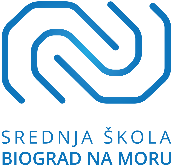 adresa: Augusta Šenoe 29, 23210 Biograd na Moru, email: ssbnm@ssbnm.hrtel: 023/383-278, fax: 023/386-760OIB: 34800685899__________________________________________________________________________________________________USPJEH UČENIKA SREDNJE ŠKOLE BIOGRAD NA MORUNA NATJECANJIMA 2022./2023.Ime i prezime učenikaUSPJEHMentorMateo Mitrović, 4.A2. mjesto na županijskom natjecanju iz kemije2. mjesto na županijskom natjecanju iz matematikeNeda ErlićIvana MatanovićLuka Mateo Živić, 2.A3. mjesto na županijskom natjecanju iz njemačkog jezikaMarijana MilosZoi Lukić, 4.A2. mjesto na županijskom natjecanju iz engleskog jezikaSuzana BobanovićTonina Jakovljev, 3.A 1. mjesto na županijskom natjecanju iz likovne umjetnosti3. mjesto na županijskoj smotri Art dizajnIvana BuricaAnte Zubčić, 3.C1. mjesto na regionalnom natjecanju „Gastro kreiraj sam“Petar JureškoRenato Katuša, 3.C1. mjesto na regionalnom natjecanju „Gastro kreiraj sam“Petar JureškoNoa Rudić, 2.CD3. mjesto na regionalnom natjecanju „Gastro kreiraj sam“Kristijan PezeljPatrik Čudina, 2.CD3. mjesto na regionalnom natjecanju „Gastro kreiraj sam“Kristijan Pezelj 1. Karla Gulan, 2.A2. Emmy Birkić	, 2.A3. Lucija Orešković, 2.	4. Tea Orešković, 2.A	5. Katarina Čirjak, 4.A	6. Anđela Birkić, 1.D	7. Marija Mikulić, 1.B	8. Lana Čirjak, 1.B9. Lana Šangulin, 2.A	10. Lea Tuta, 1.A2. mjesto na županijskom natjecanju iz rukometaNedjeljka Bobanović